	TABLAS DE RESULTADOS:	SERVICIOS DE SALUD Y DE CUIDADOS		 Consumo de medicamentos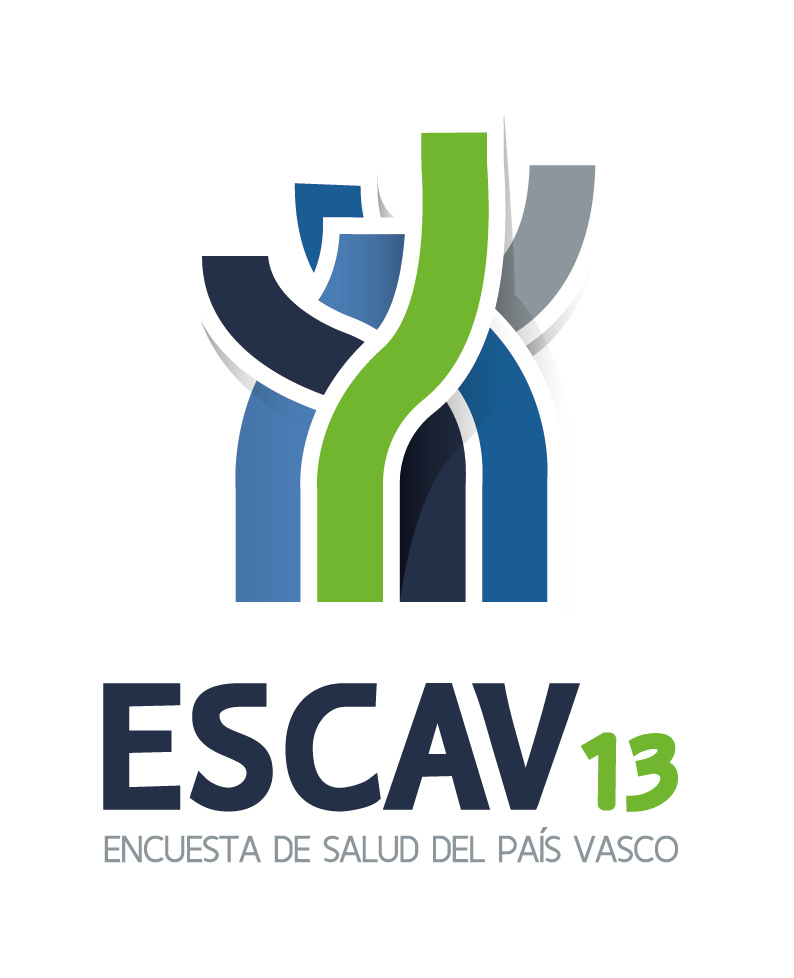 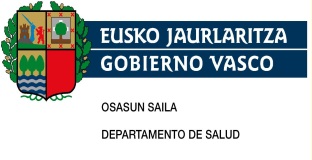 INDICETabla 212. Prevalencia (%) de personas que han consumido medicamentos en los dos días previos por sexo, edad y territorio histórico	1Tabla 213. Prevalencia (%) de personas que han consumido medicamentos en los dos días previos por sexo, edad y clase social	2Tabla 214. Prevalencia (%) de personas que han consumido medicamentos en los dos días previos por sexo, edad y nivel de estudios	3Tabla 215. Prevalencia (%) de consumo en los dos días previos de los medicamentos más frecuentes por sexo y edad	4Tabla 216. Prevalencia (%) de consumo en los dos días previos de los medicamentos más frecuentes por sexo, edad y territorio histórico	5Hombres	5Mujeres	6Tabla 217. Prevalencia (%) de consumo en los dos días previos de los medicamentos más frecuentes por sexo, edad y clase social	7Hombres	7Mujeres	8Tabla 218. Prevalencia (%) de consumo en los dos días previos de los medicamentos más frecuentes por sexo, edad y nivel de estudios	9Hombres	9Mujeres	11Tabla 219. Prevalencia (%) de consumo en los dos días previos de los medicamentos más frecuentes que han sido recetados por el/la médico/a por sexo y edad	13Tabla 220. Prevalencia (%) de consumo en los dos días previos de los medicamentos más frecuentes que han sido recetados por el/la médico/a por sexo, edad y territorio histórico	14Hombres	14Mujeres	15Tabla 221. Prevalencia (%) de consumo en los dos días previos de los medicamentos más frecuentes que han sido recetados por el/la médico/a por sexo, edad y clase social	16Hombres	16Mujeres	17Tabla 222. Prevalencia (%) de consumo en los dos días previos de los medicamentos más frecuentes que han sido recetados por el/la médico/a por sexo, edad y nivel de estudios	18Hombres	18Mujeres	20CAPVArabaGipuzkoaBizkaiaHombresTotal46,240,145,048,6Hombres0-1422,417,224,322,6Hombres15-2423,213,221,527,2Hombres25-4430,626,729,532,4Hombres45-6456,250,053,859,3Hombres65-7486,580,183,590,1Hombres>=7594,793,896,094,2MujeresTotal53,548,451,756,0Mujeres0-1420,514,821,121,6Mujeres15-2428,623,725,331,9Mujeres25-4438,633,338,040,5Mujeres45-6461,160,558,462,9Mujeres65-7486,179,782,090,2Mujeres>=7595,093,294,195,8Ambos sexosTotal50,044,348,452,4Ambos sexos0-1421,516,022,722,1Ambos sexos15-2425,818,223,429,5Ambos sexos25-4434,529,933,636,4Ambos sexos45-6458,755,356,161,2Ambos sexos65-7486,379,982,790,1Ambos sexos>=7594,993,494,895,2TotalIIIIIIIVVHombresTotal46,239,238,546,349,448,1Hombres0-1422,317,316,822,224,547,5Hombres15-2423,023,625,825,519,629,5Hombres25-4430,629,430,431,930,829,5Hombres45-6456,254,649,453,258,063,1Hombres65-7486,583,880,389,287,184,5Hombres>=7594,791,9100,094,894,792,5MujeresTotal53,641,147,549,557,065,6Mujeres0-1420,621,423,616,522,025,1Mujeres15-2428,620,032,727,032,328,6Mujeres25-4438,638,936,536,637,845,9Mujeres45-6461,158,357,157,563,365,4Mujeres65-7486,177,095,384,787,783,8Mujeres>=7595,191,692,195,194,598,0Ambos sexosTotal50,040,143,248,152,859,7Ambos sexos0-1421,419,320,119,323,336,4Ambos sexos15-2425,821,829,226,325,229,1Ambos sexos25-4434,534,433,734,533,738,3Ambos sexos45-6458,756,253,455,660,264,8Ambos sexos65-7486,381,488,086,787,484,0Ambos sexos>=7594,991,794,795,094,697,0TotalSin estudios, primariaSecundaria, inferiorSecundaria, superiorTerciariaHombresTotal48,660,450,641,244,5Hombres0-1421,724,04,6..Hombres15-2423,223,527,121,019,4Hombres25-4430,637,536,228,129,1Hombres45-6456,261,760,452,853,1Hombres65-7486,587,986,384,885,6Hombres>=7594,794,893,095,196,7MujeresTotal56,769,961,848,044,8Mujeres0-1419,716,845,90,0.Mujeres15-2428,628,526,629,428,9Mujeres25-4438,644,337,739,136,9Mujeres45-6461,168,665,257,454,2Mujeres65-7486,186,087,888,778,8Mujeres>=7595,095,893,991,391,1Ambos sexosTotal52,865,756,244,344,7Ambos sexos0-1420,820,622,60,0.Ambos sexos15-2425,825,926,925,225,5Ambos sexos25-4434,540,436,833,133,7Ambos sexos45-6458,765,463,055,053,6Ambos sexos65-7486,386,887,286,183,0Ambos sexos>=7594,995,593,693,294,1HombresHombresHombresHombresHombresHombresHombresMujeresMujeresMujeresMujeresMujeresMujeresMujeresTotal0-1415-2425-4445-6465-74>=75Total0-1415-2425-4445-6465-74>=75Para la tensión arterial15,50,20,51,420,951,056,516,40,00,01,314,941,761,2Para el colesterol12,60,30,03,318,040,035,611,70,30,31,913,131,334,4Para el dolor o antiinflamatorios, para la fiebre10,35,36,49,011,513,520,416,76,68,312,518,622,333,3Para el estómago6,70,30,62,77,816,824,97,60,21,01,87,615,726,0Para el corazón7,40,50,70,56,422,540,75,70,20,21,13,09,827,7Para dormir (hipnóticos)2,90,10,21,03,08,812,07,30,00,01,87,415,625,6Para la diabetes5,60,00,00,77,318,919,64,70,40,40,54,412,315,7Para los nervios, ansiedad3,91,21,13,34,95,49,17,00,00,94,18,612,816,5Para el catarro, gripe4,83,32,82,85,07,015,15,24,82,54,14,86,89,4Para el asma4,66,96,55,02,15,05,44,34,86,84,42,84,84,9HombresTotalTotalTotal0-140-140-1415-2415-2415-2425-4425-4425-44ArabaGipuzkoaBizkaiaArabaGipuzkoaBizkaiaArabaGipuzkoaBizkaiaArabaGipuzkoaBizkaiaPara la tensión arterial14,614,416,51,50,00,00,80,00,81,80,91,6Para el colesterol10,110,014,90,00,00,60,00,00,03,02,43,9Para el dolor o antiinflamatorios, para la fiebre7,710,710,83,15,16,03,06,87,27,69,49,2Para el estómago5,06,27,40,00,40,40,70,01,03,12,12,9Para el corazón6,28,17,30,00,40,60,00,80,81,80,50,1Para dormir (hipnóticos)2,43,72,60,00,40,00,00,00,32,20,41,0Para la diabetes5,84,46,30,00,00,00,00,00,01,90,40,6Para los nervios, ansiedad2,13,44,71,00,71,70,00,41,91,72,54,2Para el catarro, gripe3,45,35,02,73,63,22,23,82,43,03,32,5Para el asma2,94,65,14,68,66,53,77,26,83,04,26,045-6445-6445-6465-7465-7465-74>=75>=75>=75ArabaGipuzkoaBizkaiaArabaGipuzkoaBizkaiaArabaGipuzkoaBizkaiaPara la tensión arterial18,519,522,347,945,755,260,457,455,1Para el colesterol12,515,321,036,729,547,534,329,439,2Para el dolor o antiinflamatorios, para la fiebre8,810,712,710,215,213,415,325,318,9Para el estómago7,37,18,313,018,716,611,323,229,0Para el corazón4,17,06,616,426,221,842,644,038,5Para dormir (hipnóticos)1,83,13,24,514,16,510,918,28,9Para la diabetes6,34,89,118,415,920,924,518,619,0Para los nervios, ansiedad3,73,65,91,76,65,62,311,79,3Para el catarro, gripe2,95,35,34,68,06,98,515,116,6Para el asma1,41,82,51,85,75,45,34,95,8MujeresTotalTotalTotal0-140-140-1415-2415-2415-2425-4425-4425-44ArabaGipuzkoaBizkaiaArabaGipuzkoaBizkaiaArabaGipuzkoaBizkaiaArabaGipuzkoaBizkaiaPara la tensión arterial16,214,317,60,00,00,00,00,00,01,21,41,3Para el colesterol9,59,313,80,00,00,60,00,00,51,00,92,8Para el dolor o antiinflamatorios, para la fiebre13,716,317,75,79,15,110,69,86,710,712,712,8Para el estómago5,47,38,30,00,00,40,01,41,01,51,12,3Para el corazón4,05,36,30,00,00,40,00,00,40,61,11,1Para dormir (hipnóticos)5,08,67,20,00,00,00,00,00,01,71,91,8Para la diabetes4,74,24,90,60,50,40,00,00,81,30,50,3Para los nervios, ansiedad3,66,58,10,00,00,01,90,41,01,33,55,2Para el catarro, gripe4,34,16,13,73,95,83,52,72,04,52,74,8Para el asma1,94,24,91,23,86,40,04,010,51,75,74,445-6445-6445-6465-7465-7465-74>=75>=75>=75ArabaGipuzkoaBizkaiaArabaGipuzkoaBizkaiaArabaGipuzkoaBizkaiaPara la tensión arterial17,212,315,845,233,745,763,457,063,1Para el colesterol12,910,214,930,425,635,025,429,239,3Para el dolor o antiinflamatorios, para la fiebre14,516,620,816,520,224,929,332,334,8Para el estómago5,96,68,79,415,617,322,628,325,4Para el corazón2,82,63,48,09,210,520,526,829,7Para dormir (hipnóticos)4,37,48,110,718,515,021,333,821,9Para la diabetes4,93,24,914,010,513,014,316,515,5Para los nervios, ansiedad4,36,810,76,412,214,711,719,216,0Para el catarro, gripe5,03,95,43,55,28,54,57,711,4Para el asma2,62,33,12,84,55,52,15,85,0HombresTotalTotalTotalTotalTotal0-140-140-140-140-1415-2415-2415-2415-2415-2425-4425-4425-4425-4425-44HombresIIIIIIIVVIIIIIIIVVIIIIIIIVVIIIIIIIVVPara la tensión arterial10,112,816,417,314,90,00,00,00,70,00,02,00,60,01,80,01,61,91,42,2Para el colesterol9,29,012,814,411,90,00,00,50,04,00,00,00,00,00,03,82,73,03,24,3Para el dolor o antiinflamatorios, para la fiebre7,27,58,711,614,74,73,23,76,715,33,35,93,96,815,66,47,77,89,612,4Para el estómago3,74,87,57,75,50,00,00,70,40,01,50,90,00,70,02,21,44,43,00,5Para el corazón5,55,98,28,16,50,01,20,50,50,02,71,00,00,30,00,01,20,30,60,8Para dormir (hipnóticos)2,42,22,43,33,70,00,00,50,00,00,00,00,00,40,01,51,00,41,01,5Para la diabetes3,73,56,06,26,20,00,00,00,00,00,00,00,00,00,00,00,00,81,01,1Para los nervios, ansiedad2,13,43,73,97,80,00,02,41,80,00,00,02,81,40,01,13,43,02,78,4Para el catarro, gripe2,64,14,46,03,91,12,63,44,83,31,62,72,23,06,22,82,52,93,21,3Para el asma4,64,44,14,94,64,33,27,48,219,44,711,67,75,04,86,55,94,25,42,245-6445-6445-6445-6445-6465-7465-7465-7465-7465-74>=75>=75>=75>=75>=75IIIIIIIVVIIIIIIIVVIIIIIIIVVPara la tensión arterial19,321,020,421,023,242,257,953,551,449,651,761,159,954,757,7Para el colesterol15,718,216,419,515,233,030,943,841,143,141,233,337,334,537,2Para el dolor o antiinflamatorios, para la fiebre10,05,99,113,017,09,117,214,414,29,518,923,119,420,423,2Para el estómago5,26,46,28,611,78,316,622,817,66,828,533,126,823,423,3Para el corazón7,73,85,67,05,324,133,121,520,725,738,139,851,337,239,2Para dormir (hipnóticos)3,22,21,73,06,55,87,78,59,97,820,518,111,310,810,6Para la diabetes6,46,27,27,67,914,919,319,817,931,626,013,921,818,720,9Para los nervios, ansiedad3,56,63,64,69,96,46,94,25,27,212,35,39,68,414,2Para el catarro, gripe3,45,43,95,75,04,35,18,37,74,42,215,510,918,312,1Para el asma2,30,01,42,62,54,13,64,35,38,99,25,72,06,27,8MujeresTotalTotalTotalTotalTotal0-140-140-140-140-1415-2415-2415-2415-2415-2425-4425-4425-4425-4425-44MujeresIIIIIIIVVIIIIIIIVVIIIIIIIVVIIIIIIIVVPara la tensión arterial5,910,214,619,523,90,00,00,00,00,00,00,00,00,00,01,00,72,20,71,8Para el colesterol5,57,911,313,415,90,71,10,00,00,00,00,00,00,03,61,11,41,42,23,5Para el dolor o antiinflamatorios, para la fiebre10,215,613,618,423,55,78,83,58,512,55,311,79,09,04,910,914,38,813,217,1Para el estómago2,53,86,98,911,80,00,00,60,00,00,01,10,01,24,80,31,52,41,92,7Para el corazón2,13,84,76,88,20,00,00,00,60,00,00,00,90,00,01,50,70,71,40,7Para dormir (hipnóticos)2,04,96,18,712,10,00,00,00,00,00,00,00,00,00,00,01,20,62,25,1Para la diabetes1,62,43,85,38,20,40,00,60,03,80,00,01,80,00,00,01,10,30,70,0Para los nervios, ansiedad4,14,65,38,110,90,00,00,00,00,00,00,00,02,21,81,43,82,95,35,9Para el catarro, gripe4,33,84,65,66,84,83,83,75,98,41,42,21,23,42,84,02,05,33,94,4Para el asma3,44,53,74,45,54,52,05,65,07,85,74,95,28,510,83,35,13,64,56,245-6445-6445-6445-6445-6465-7465-7465-7465-7465-74>=75>=75>=75>=75>=75IIIIIIIVVIIIIIIIVVIIIIIIIVVPara la tensión arterial9,611,414,914,818,632,343,237,545,240,841,651,058,764,464,6Para el colesterol9,810,214,813,512,730,627,127,833,531,928,635,037,633,734,8Para el dolor o antiinflamatorios, para la fiebre12,515,216,419,624,29,118,719,324,326,930,738,131,432,635,2Para el estómago6,63,36,98,68,87,34,914,517,219,713,524,726,325,529,3Para el corazón1,63,12,42,94,311,29,46,710,910,617,825,830,227,828,2Para dormir (hipnóticos)2,36,56,58,59,512,97,113,216,919,419,229,326,524,527,4Para la diabetes2,92,53,24,87,013,45,38,113,516,24,712,517,514,719,6Para los nervios, ansiedad9,35,26,49,011,415,18,511,712,714,718,617,614,316,618,3Para el catarro, gripe5,36,23,35,64,84,56,47,86,76,65,84,37,58,715,0Para el asma1,83,32,22,93,54,53,06,23,57,00,011,12,84,96,1HombresTotalTotalTotalTotal0-140-14Sin estudios, primariaSecundaria, inferiorSecundaria, superiorTerciariaSin estudios, primariaSecundaria, inferiorPara la tensión arterial25,517,512,114,40,00,0Para el colesterol20,014,610,311,40,40,0Para el dolor o antiinflamatorios, para la fiebre14,112,69,36,85,10,0Para el estómago11,67,05,84,30,40,0Para el corazón13,77,85,25,90,00,0Para dormir (hipnóticos)5,43,91,82,20,40,0Para la diabetes10,26,04,53,60,00,0Para los nervios, ansiedad6,74,53,02,72,20,0Para el catarro, gripe8,04,53,63,73,10,0Para el asma5,33,73,94,37,00,015-2415-2415-2415-2425-4425-4425-4425-44Sin estudios, primariaSecundaria, inferiorSecundaria, superiorTerciariaSin estudios, primariaSecundaria, inferiorSecundaria, superiorTerciariaPara la tensión arterial0,00,50,32,82,51,51,21,2Para el colesterol0,00,00,00,04,26,12,33,0Para el dolor o antiinflamatorios, para la fiebre9,98,53,96,512,713,48,55,7Para el estómago0,00,01,40,03,34,12,71,4Para el corazón0,00,71,10,00,70,80,50,3Para dormir (hipnóticos)1,40,00,00,01,91,70,80,5Para la diabetes0,00,00,00,01,71,10,60,4Para los nervios, ansiedad1,40,81,50,09,65,02,21,3Para el catarro, gripe3,73,12,71,42,92,32,73,3Para el asma7,36,26,27,56,92,94,85,645-6445-6445-6445-6465-7465-7465-7465-74Sin estudios, primariaSecundaria, inferiorSecundaria, superiorTerciariaSin estudios, primariaSecundaria, inferiorSecundaria, superiorTerciariaPara la tensión arterial24,621,818,720,147,254,853,752,5Para el colesterol18,822,316,915,241,437,340,838,0Para el dolor o antiinflamatorios, para la fiebre14,514,110,77,317,414,28,810,0Para el estómago10,47,67,35,918,518,317,49,2Para el corazón7,66,45,86,221,124,421,925,4Para dormir (hipnóticos)2,84,42,33,211,611,44,35,3Para la diabetes8,88,17,44,722,018,917,313,1Para los nervios, ansiedad7,24,74,13,97,34,63,84,0Para el catarro, gripe8,06,13,92,67,16,05,89,9Para el asma2,22,32,11,86,25,83,63,3>=75>=75>=75>=75Sin estudios, primariaSecundaria, inferiorSecundaria, superiorTerciariaPara la tensión arterial55,358,660,255,9Para el colesterol38,725,832,334,6Para el dolor o antiinflamatorios, para la fiebre21,217,527,78,7Para el estómago26,520,725,819,2Para el corazón40,038,350,336,6Para dormir (hipnóticos)12,011,513,510,5Para la diabetes20,715,520,917,4Para los nervios, ansiedad8,612,86,99,3Para el catarro, gripe17,89,213,47,7Para el asma5,66,12,28,0MujeresTotalTotalTotalTotal0-140-140-140-14Sin estudios, primariaSecundaria, inferiorSecundaria, superiorTerciariaSin estudios, primariaSecundaria, inferiorSecundaria, superiorPara la tensión arterial33,520,18,85,40,00,00,0Para el colesterol22,315,16,06,20,00,00,0Para el dolor o antiinflamatorios, para la fiebre23,119,514,612,45,521,70,0Para el estómago14,69,74,82,70,60,00,0Para el corazón12,36,82,12,40,60,00,0Para dormir (hipnóticos)14,710,13,82,30,00,00,0Para la diabetes10,35,91,71,41,12,60,0Para los nervios, ansiedad11,49,55,43,70,00,00,0Para el catarro, gripe6,75,54,73,54,13,40,0Para el asma4,33,74,54,02,89,00,015-2415-2415-2415-2425-4425-4425-4425-44Sin estudios, primariaSecundaria, inferiorSecundaria, superiorTerciariaSin estudios, primariaSecundaria, inferiorSecundaria, superiorTerciariaPara la tensión arterial0,00,00,00,01,21,51,21,4Para el colesterol0,00,00,60,03,62,21,32,2Para el dolor o antiinflamatorios, para la fiebre10,69,78,93,313,816,911,911,4Para el estómago2,50,01,10,82,03,41,61,5Para el corazón0,01,00,00,01,50,01,01,3Para dormir (hipnóticos)0,00,00,00,07,13,51,10,8Para la diabetes0,00,00,51,20,51,90,20,3Para los nervios, ansiedad3,61,60,30,011,26,53,82,0Para el catarro, gripe1,84,42,70,02,63,94,73,8Para el asma6,43,68,47,17,04,13,54,945-6445-6445-6445-6465-7465-7465-7465-74Sin estudios, primariaSecundaria, inferiorSecundaria, superiorTerciariaSin estudios, primariaSecundaria, inferiorSecundaria, superiorTerciariaPara la tensión arterial22,215,713,67,143,939,942,630,3Para el colesterol18,714,610,19,935,030,622,820,4Para el dolor o antiinflamatorios, para la fiebre20,920,118,015,226,319,518,08,6Para el estómago10,08,47,63,918,115,213,04,7Para el corazón4,23,82,22,311,38,96,96,0Para dormir (hipnóticos)9,511,06,13,318,614,411,54,0Para la diabetes7,46,22,42,115,98,85,57,6Para los nervios, ansiedad10,010,67,26,912,814,914,05,7Para el catarro, gripe5,85,84,14,07,84,39,52,4Para el asma3,51,93,41,74,05,99,10,9>=75>=75>=75>=75Sin estudios, primariaSecundaria, inferiorSecundaria, superiorTerciariaPara la tensión arterial63,559,552,743,9Para el colesterol34,735,226,140,3Para el dolor o antiinflamatorios, para la fiebre34,529,432,431,1Para el estómago26,926,223,314,7Para el corazón28,828,417,225,2Para dormir (hipnóticos)26,423,422,725,5Para la diabetes17,113,813,34,0Para los nervios, ansiedad17,313,518,812,4Para el catarro, gripe9,59,412,12,4Para el asma4,64,77,17,2HombresHombresHombresHombresHombresHombresHombresMujeresMujeresMujeresMujeresMujeresMujeresMujeresTotal0-1415-2425-4445-6465-74>=75Total0-1415-2425-4445-6465-74>=75Para la tensión arterial15,50,20,51,420,851,056,116,30,00,01,314,841,661,2Para el colesterol12,60,30,03,317,939,835,311,60,30,31,913,131,233,8Para el dolor o antiinflamatorios, para la fiebre8,14,03,86,28,812,720,013,24,44,87,114,920,432,4Para el estómago6,50,30,62,57,616,724,97,50,21,01,87,415,625,6Para el corazón7,40,50,70,56,422,540,65,60,20,21,13,09,827,6Para dormir (hipnóticos)2,90,10,20,93,08,711,87,30,00,01,87,215,425,6Para la diabetes5,50,00,00,77,218,919,64,60,40,40,54,312,315,2Para los nervios, ansiedad3,91,21,13,34,85,49,06,90,00,94,08,412,416,5Para el catarro, gripe3,72,82,01,53,36,113,94,03,41,02,83,65,69,1Para el asma4,66,96,54,92,14,95,44,34,86,84,42,74,84,8HombresTotalTotalTotal0-140-140-1415-2415-2415-2425-4425-4425-44ArabaGipuzkoaBizkaiaArabaGipuzkoaBizkaiaArabaGipuzkoaBizkaiaArabaGipuzkoaBizkaiaPara la tensión arterial14,614,416,51,50,00,00,80,00,81,80,91,6Para el colesterol10,010,014,80,00,00,60,00,00,03,02,43,9Para el dolor o antiinflamatorios, para la fiebre6,48,98,12,64,73,91,53,84,56,26,75,9Para el estómago4,96,17,20,00,40,40,70,01,02,72,12,6Para el corazón6,28,17,30,00,40,60,00,80,81,80,50,1Para dormir (hipnóticos)2,33,72,50,00,40,00,00,00,32,20,40,8Para la diabetes5,74,46,20,00,00,00,00,00,01,60,40,6Para los nervios, ansiedad2,03,44,71,00,71,70,00,41,91,72,54,2Para el catarro, gripe2,44,23,71,63,32,92,21,91,91,61,81,3Para el asma2,84,65,14,68,66,53,77,26,82,64,26,045-6445-6445-6465-7465-7465-74>=75>=75>=75ArabaGipuzkoaBizkaiaArabaGipuzkoaBizkaiaArabaGipuzkoaBizkaiaPara la tensión arterial18,519,522,247,945,755,260,457,054,7Para el colesterol12,315,320,936,729,547,333,529,039,2Para el dolor o antiinflamatorios, para la fiebre7,19,09,19,615,212,015,324,518,5Para el estómago7,36,88,113,018,316,611,323,229,0Para el corazón4,17,06,616,426,221,841,844,038,5Para dormir (hipnóticos)1,83,13,24,514,16,310,117,88,9Para la diabetes6,34,88,818,415,920,924,518,619,0Para los nervios, ansiedad3,73,65,81,76,65,61,511,79,3Para el catarro, gripe1,94,23,14,07,35,97,714,315,1Para el asma1,41,82,51,85,45,45,34,95,8MujeresTotalTotalTotal0-140-140-1415-2415-2415-2425-4425-4425-44ArabaGipuzkoaBizkaiaArabaGipuzkoaBizkaiaArabaGipuzkoaBizkaiaArabaGipuzkoaBizkaiaPara la tensión arterial16,114,317,60,00,00,00,00,00,01,21,41,3Para el colesterol9,59,213,60,00,00,60,00,00,51,00,92,8Para el dolor o antiinflamatorios, para la fiebre10,813,014,04,46,43,16,16,23,76,07,67,1Para el estómago5,37,28,20,00,00,40,01,41,01,51,12,3Para el corazón3,95,36,30,00,00,40,00,00,40,61,11,1Para dormir (hipnóticos)5,08,67,10,00,00,00,00,00,01,71,91,8Para la diabetes4,74,14,80,60,50,40,00,00,81,30,50,3Para los nervios, ansiedad3,66,48,00,00,00,01,90,41,01,33,35,2Para el catarro, gripe2,63,05,01,62,64,40,91,40,82,51,83,4Para el asma1,94,24,91,23,86,40,04,010,51,75,74,445-6445-6445-6465-7465-7465-74>=75>=75>=75ArabaGipuzkoaBizkaiaArabaGipuzkoaBizkaiaArabaGipuzkoaBizkaiaPara la tensión arterial16,812,315,745,233,745,563,457,063,1Para el colesterol12,910,114,930,425,634,825,428,738,5Para el dolor o antiinflamatorios, para la fiebre12,113,416,414,818,822,728,730,834,1Para el estómago5,36,58,49,415,617,122,627,625,2Para el corazón2,62,53,48,09,210,520,526,729,7Para dormir (hipnóticos)4,37,27,910,718,314,721,333,621,9Para la diabetes4,93,04,914,010,513,014,316,314,8Para los nervios, ansiedad4,16,710,46,412,214,011,719,116,0Para el catarro, gripe3,22,84,11,74,07,54,57,011,2Para el asma2,62,23,12,84,55,52,15,65,0HombresTotalTotalTotalTotalTotal0-140-140-140-140-1415-2415-2415-2415-2415-2425-4425-4425-4425-4425-44HombresIIIIIIIVVIIIIIIIVVIIIIIIIVVIIIIIIIVVPara la tensión arterial10,112,816,417,314,80,00,00,00,70,00,02,00,60,01,80,01,61,91,42,2Para el colesterol9,19,012,714,311,90,00,00,50,04,00,00,00,00,00,03,82,73,03,24,3Para el dolor o antiinflamatorios, para la fiebre5,55,96,29,511,93,93,22,65,45,51,51,72,63,315,65,15,13,67,09,5Para el estómago3,54,87,47,55,50,00,00,70,40,01,50,90,00,70,01,51,44,42,70,5Para el corazón5,45,98,28,16,50,01,20,50,50,02,71,00,00,30,00,01,20,30,60,8Para dormir (hipnóticos)2,32,22,43,23,60,00,00,50,00,00,00,00,00,40,01,51,00,40,81,5Para la diabetes3,73,56,06,16,20,00,00,00,00,00,00,00,00,00,00,00,00,80,91,1Para los nervios, ansiedad2,13,43,73,87,80,00,02,41,80,00,00,02,81,40,01,13,43,02,78,4Para el catarro, gripe1,72,63,24,73,21,11,73,43,83,30,00,02,22,46,22,30,00,92,10,7Para el asma4,64,44,04,94,64,33,27,48,219,44,711,67,75,04,86,55,93,85,42,245-6445-6445-6445-6445-6465-7465-7465-7465-7465-74>=75>=75>=75>=75>=75IIIIIIIVVIIIIIIIVVIIIIIIIVVPara la tensión arterial19,321,020,420,923,242,257,953,551,449,651,761,159,054,756,3Para el colesterol15,418,216,219,515,233,030,943,840,843,139,033,337,334,337,2Para el dolor o antiinflamatorios, para la fiebre6,74,76,010,413,98,117,213,313,49,518,923,118,920,021,7Para el estómago5,26,46,28,211,78,316,622,317,66,828,533,126,823,423,3Para el corazón7,73,85,67,05,324,133,121,520,725,735,939,851,337,239,2Para dormir (hipnóticos)3,22,21,73,06,55,87,78,59,77,818,318,111,310,89,2Para la diabetes6,46,27,27,47,914,919,319,817,931,626,013,921,818,720,9Para los nervios, ansiedad3,56,63,64,59,96,46,94,25,27,210,15,39,68,414,2Para el catarro, gripe1,74,72,33,83,84,35,16,56,84,40,015,510,017,010,6Para el asma2,30,01,42,62,53,33,64,35,38,99,25,72,06,27,8MujeresTotalTotalTotalTotalTotal0-140-140-140-140-1415-2415-2415-2415-2415-2425-4425-4425-4425-4425-44MujeresIIIIIIIVVIIIIIIIVVIIIIIIIVVIIIIIIIVVPara la tensión arterial5,910,214,519,423,90,00,00,00,00,00,00,00,00,00,01,00,72,20,71,8Para el colesterol5,57,911,013,315,70,71,10,00,00,00,00,00,00,03,61,11,41,42,23,5Para el dolor o antiinflamatorios, para la fiebre6,010,610,615,120,42,76,33,15,78,32,74,56,74,74,95,75,64,97,911,6Para el estómago2,43,76,88,711,80,00,00,60,00,00,01,10,01,24,80,31,52,41,92,7Para el corazón2,13,84,76,88,10,00,00,00,60,00,00,00,90,00,01,50,70,71,40,7Para dormir (hipnóticos)2,04,95,98,612,10,00,00,00,00,00,00,00,00,00,00,01,20,62,25,1Para la diabetes1,62,23,75,38,00,40,00,60,03,80,00,01,80,00,00,01,10,30,70,0Para los nervios, ansiedad4,14,65,17,910,80,00,00,00,00,00,00,00,02,21,81,43,82,65,35,9Para el catarro, gripe2,93,03,24,55,62,72,72,14,88,40,01,10,62,00,03,41,33,32,92,3Para el asma3,44,53,74,45,54,52,05,65,07,85,74,95,28,510,83,35,13,64,56,245-6445-6445-6445-6445-6465-7465-7465-7465-7465-74>=75>=75>=75>=75>=75IIIIIIIVVIIIIIIIVVIIIIIIIVVPara la tensión arterial9,611,414,814,518,632,343,237,544,940,841,651,058,764,464,6Para el colesterol9,810,214,713,512,730,627,127,833,231,928,635,035,833,734,0Para el dolor o antiinflamatorios, para la fiebre7,411,812,116,620,66,317,216,922,126,528,338,130,131,834,4Para el estómago6,62,96,78,28,87,34,914,516,919,710,624,726,325,229,0Para el corazón1,63,12,42,74,311,29,46,710,910,617,825,830,227,828,0Para dormir (hipnóticos)2,36,56,28,39,512,97,112,916,619,419,229,326,524,527,2Para la diabetes2,92,53,04,57,013,45,38,113,516,24,710,717,214,718,4Para los nervios, ansiedad9,35,26,28,611,415,18,511,112,114,718,617,614,316,618,1Para el catarro, gripe2,75,12,34,04,34,56,46,15,64,95,84,37,18,714,0Para el asma1,83,32,22,83,54,53,06,23,57,00,011,12,84,95,8HombresTotalTotalTotalTotal0-140-14Sin estudios, primariaSecundaria, inferiorSecundaria, superiorTerciariaSin estudios, primariaSecundaria, inferiorPara la tensión arterial25,417,512,114,40,00,0Para el colesterol19,914,510,311,30,40,0Para el dolor o antiinflamatorios, para la fiebre11,810,36,84,92,60,0Para el estómago11,47,05,54,30,40,0Para el corazón13,67,85,25,90,00,0Para dormir (hipnóticos)5,43,71,82,20,40,0Para la diabetes10,15,94,53,60,00,0Para los nervios, ansiedad6,74,52,92,72,20,0Para el catarro, gripe7,03,42,12,32,00,0Para el asma5,33,73,94,37,00,015-2415-2415-2415-2425-4425-4425-4425-44Sin estudios, primariaSecundaria, inferiorSecundaria, superiorTerciariaSin estudios, primariaSecundaria, inferiorSecundaria, superiorTerciariaPara la tensión arterial0,00,50,32,82,51,51,21,2Para el colesterol0,00,00,00,04,26,12,33,0Para el dolor o antiinflamatorios, para la fiebre4,56,32,31,39,29,35,64,2Para el estómago0,00,01,40,02,54,12,51,4Para el corazón0,00,71,10,00,70,80,50,3Para dormir (hipnóticos)1,40,00,00,01,91,10,80,5Para la diabetes0,00,00,00,01,31,10,60,4Para los nervios, ansiedad1,40,81,50,09,65,02,21,3Para el catarro, gripe3,71,81,71,42,31,21,51,4Para el asma7,36,26,27,56,92,94,75,645-6445-6445-6445-6465-7465-7465-7465-74Sin estudios, primariaSecundaria, inferiorSecundaria, superiorTerciariaSin estudios, primariaSecundaria, inferiorSecundaria, superiorTerciariaPara la tensión arterial24,621,818,520,147,254,853,752,5Para el colesterol18,822,316,815,141,037,340,838,0Para el dolor o antiinflamatorios, para la fiebre10,811,98,34,616,713,37,79,4Para el estómago10,17,66,95,918,518,316,99,2Para el corazón7,66,45,86,221,124,421,925,4Para dormir (hipnóticos)2,84,42,33,211,311,44,35,3Para la diabetes8,57,77,44,722,018,917,313,1Para los nervios, ansiedad7,24,73,93,97,34,63,84,0Para el catarro, gripe6,24,22,11,66,46,04,38,4Para el asma2,22,32,11,86,25,23,63,3>=75>=75>=75>=75Sin estudios, primariaSecundaria, inferiorSecundaria, superiorTerciariaPara la tensión arterial55,057,860,255,9Para el colesterol38,525,132,334,6Para el dolor o antiinflamatorios, para la fiebre21,017,525,08,7Para el estómago26,520,725,819,2Para el corazón39,938,350,336,6Para dormir (hipnóticos)11,910,713,510,5Para la diabetes20,715,520,917,4Para los nervios, ansiedad8,512,86,99,3Para el catarro, gripe16,99,28,57,7Para el asma5,66,12,28,0MujeresTotalTotalTotalTotal0-140-140-140-14Sin estudios, primariaSecundaria, inferiorSecundaria, superiorTerciariaSin estudios, primariaSecundaria, inferiorSecundaria, superiorPara la tensión arterial33,520,18,85,30,00,00,0Para el colesterol22,115,05,96,10,00,00,0Para el dolor o antiinflamatorios, para la fiebre21,015,510,77,22,917,20,0Para el estómago14,49,64,72,60,60,00,0Para el corazón12,26,82,02,40,60,00,0Para dormir (hipnóticos)14,610,03,72,30,00,00,0Para la diabetes10,05,91,71,41,12,60,0Para los nervios, ansiedad11,29,55,33,60,00,00,0Para el catarro, gripe5,63,93,42,41,83,40,0Para el asma4,23,74,54,02,89,00,015-2415-2415-2415-2425-4425-4425-4425-44Sin estudios, primariaSecundaria, inferiorSecundaria, superiorTerciariaSin estudios, primariaSecundaria, inferiorSecundaria, superiorTerciariaPara la tensión arterial0,00,00,00,01,21,51,21,4Para el colesterol0,00,00,60,03,62,21,32,2Para el dolor o antiinflamatorios, para la fiebre2,47,34,93,310,29,17,05,8Para el estómago2,50,01,10,82,03,41,61,5Para el corazón0,01,00,00,01,50,01,01,3Para dormir (hipnóticos)0,00,00,00,07,13,51,10,8Para la diabetes0,00,00,51,20,51,90,20,3Para los nervios, ansiedad3,61,60,30,011,26,53,81,8Para el catarro, gripe0,01,01,60,00,92,63,22,8Para el asma6,43,68,47,17,04,13,54,945-6445-6445-6445-6465-7465-7465-7465-74Sin estudios, primariaSecundaria, inferiorSecundaria, superiorTerciariaSin estudios, primariaSecundaria, inferiorSecundaria, superiorTerciariaPara la tensión arterial22,115,713,56,743,739,942,630,3Para el colesterol18,714,610,09,934,830,622,820,4Para el dolor o antiinflamatorios, para la fiebre18,816,015,08,624,616,817,26,5Para el estómago9,78,47,33,517,915,213,04,7Para el corazón4,13,82,12,311,38,96,96,0Para dormir (hipnóticos)9,410,85,93,318,214,411,54,0Para la diabetes7,16,22,32,115,98,85,57,6Para los nervios, ansiedad9,910,67,06,612,014,914,05,7Para el catarro, gripe4,84,23,02,46,53,18,02,4Para el asma3,41,93,41,74,05,99,10,9>=75>=75>=75>=75Sin estudios, primariaSecundaria, inferiorSecundaria, superiorTerciariaPara la tensión arterial63,559,552,743,9Para el colesterol34,234,726,137,8Para el dolor o antiinflamatorios, para la fiebre33,628,730,131,1Para el estómago26,725,622,414,7Para el corazón28,728,417,225,2Para dormir (hipnóticos)26,423,422,725,5Para la diabetes16,513,813,34,0Para los nervios, ansiedad17,213,518,812,4Para el catarro, gripe9,48,710,82,4Para el asma4,54,77,17,2